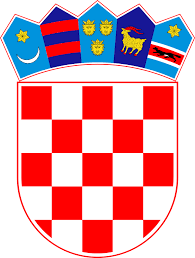 REPUBLIKA HRVATSKAISTARSKA ŽUPANIJAGRAD POREČ – PARENZOJavni natječaj za financiranje programa i projekata organizacija civilnog društva u području poljoprivredeB1 - OBRAZAC OPISA PROGRAMA/PROJEKTAPrije ispunjavanja Obrasca potrebno je pažljivo pročitati Upute za prijavitelje na Javni natječaj te isti pažljivo popunite i što je moguće jasnije da bi se mogla napraviti procjena kvalitete prijedloga programa/projekta. Budite precizni i navedite dovoljno detalja koji će omogućiti jasnoću prijedloga. Obrazac je potrebno popuniti korištenjem računala.Datum objave natječaja: 18.01.2018.Rok za dostavu prijava na natječaj: 17.02.2018.POPIS PRILOGA KOJI SE PRILAŽU PRIJAVIUkoliko niste priložili neki od gore navedenih dokumenta Vaša prijava ne zadovoljava formalne uvjete natječaja.Upisati naziv prijavitelja programa/projekta:  Upisati naziv programa/projekta:  I.OPĆI PODACI O PRIJAVITELJU PROJEKTA/PROGRAMA I PARTNERIMAOPĆI PODACI O PRIJAVITELJU PROJEKTA/PROGRAMA I PARTNERIMAOPĆI PODACI O PRIJAVITELJU PROJEKTA/PROGRAMA I PARTNERIMAOPĆI PODACI O PRIJAVITELJU PROJEKTA/PROGRAMA I PARTNERIMAOPĆI PODACI O PRIJAVITELJU PROJEKTA/PROGRAMA I PARTNERIMAOPĆI PODACI O PRIJAVITELJU PROJEKTA/PROGRAMA I PARTNERIMAOPĆI PODACI O PRIJAVITELJU PROJEKTA/PROGRAMA I PARTNERIMAOPĆI PODACI O PRIJAVITELJU PROJEKTA/PROGRAMA I PARTNERIMAOPĆI PODACI O PRIJAVITELJU PROJEKTA/PROGRAMA I PARTNERIMA1.Naziv organizacije2.Adresa (ulica i broj)3.Poštanski broj i sjedište4.Ime i prezime  osobe ovlaštene za zastupanje i dužnost koju obavlja5.Telefon/Mobitel6.Telefaks7.Adresa e-pošte8.Internetska stranica9.Godina osnutka10.Datum i godina upisa u matični registar11.Registrirana pri (naziv registracijskog tijela)12.Registarski broj13.IBAN žiro-računa i naziv banke14.OIB 15.RNO broj16.Ciljevi osnivanja i područje djelovanja sukladno Statutu (najviše 150 znakova)17.Ukupan broj članova (upisati broj)od čegaod čegagrađana:pravnih osoba:pravnih osoba:18.Udio volonterskog rada u organizaciji  iskazan u Izvješću o volontiranju podnesenom Ministarstvu za demografiju, obitelj, mlade i socijalnu politikuUdio volonterskog rada u organizaciji  iskazan u Izvješću o volontiranju podnesenom Ministarstvu za demografiju, obitelj, mlade i socijalnu politikuUdio volonterskog rada u organizaciji  iskazan u Izvješću o volontiranju podnesenom Ministarstvu za demografiju, obitelj, mlade i socijalnu politikuUdio volonterskog rada u organizaciji  iskazan u Izvješću o volontiranju podnesenom Ministarstvu za demografiju, obitelj, mlade i socijalnu politikuUdio volonterskog rada u organizaciji  iskazan u Izvješću o volontiranju podnesenom Ministarstvu za demografiju, obitelj, mlade i socijalnu politikuUdio volonterskog rada u organizaciji  iskazan u Izvješću o volontiranju podnesenom Ministarstvu za demografiju, obitelj, mlade i socijalnu politikuUdio volonterskog rada u organizaciji  iskazan u Izvješću o volontiranju podnesenom Ministarstvu za demografiju, obitelj, mlade i socijalnu politikuUdio volonterskog rada u organizaciji  iskazan u Izvješću o volontiranju podnesenom Ministarstvu za demografiju, obitelj, mlade i socijalnu politikuUdio volonterskog rada u organizaciji  iskazan u Izvješću o volontiranju podnesenom Ministarstvu za demografiju, obitelj, mlade i socijalnu politikua.broj osoba koje volontiraju u 2016. godini (upisati broj volontera prijavljen u Izvješću o obavljenim uslugama ili aktivnostima organizatora volontiranja za 2016. godinu)broj sati volonterskog rada ostvarenih u 2016. godini (upisati broj volontera prijavljen u Izvješću o obavljenim uslugama ili aktivnostima organizatora volontiranja za 2016. godinu)broj sati volonterskog rada ostvarenih u 2016. godini (upisati broj volontera prijavljen u Izvješću o obavljenim uslugama ili aktivnostima organizatora volontiranja za 2016. godinu)broj sati volonterskog rada ostvarenih u 2016. godini (upisati broj volontera prijavljen u Izvješću o obavljenim uslugama ili aktivnostima organizatora volontiranja za 2016. godinu)broj sati volonterskog rada ostvarenih u 2016. godini (upisati broj volontera prijavljen u Izvješću o obavljenim uslugama ili aktivnostima organizatora volontiranja za 2016. godinu)broj sati volonterskog rada ostvarenih u 2016. godini (upisati broj volontera prijavljen u Izvješću o obavljenim uslugama ili aktivnostima organizatora volontiranja za 2016. godinu)broj sati volonterskog rada ostvarenih u 2016. godini (upisati broj volontera prijavljen u Izvješću o obavljenim uslugama ili aktivnostima organizatora volontiranja za 2016. godinu)b.broj osoba koje volontiraju u 2017. godini u 2017. godini (upisati broj volontera prijavljen u Izvješću o obavljenim uslugama ili aktivnostima organizatora volontiranja za 2017. godinu, ukoliko je izvješće podneseno)broj sati volonterskog rada ostvarenih u 2017. godini (upisati broj volontera prijavljen u Izvješću o obavljenim uslugama ili aktivnostima organizatora volontiranja za 2017. godinu, ukoliko je izvješće podneseno)broj sati volonterskog rada ostvarenih u 2017. godini (upisati broj volontera prijavljen u Izvješću o obavljenim uslugama ili aktivnostima organizatora volontiranja za 2017. godinu, ukoliko je izvješće podneseno)broj sati volonterskog rada ostvarenih u 2017. godini (upisati broj volontera prijavljen u Izvješću o obavljenim uslugama ili aktivnostima organizatora volontiranja za 2017. godinu, ukoliko je izvješće podneseno)broj sati volonterskog rada ostvarenih u 2017. godini (upisati broj volontera prijavljen u Izvješću o obavljenim uslugama ili aktivnostima organizatora volontiranja za 2017. godinu, ukoliko je izvješće podneseno)broj sati volonterskog rada ostvarenih u 2017. godini (upisati broj volontera prijavljen u Izvješću o obavljenim uslugama ili aktivnostima organizatora volontiranja za 2017. godinu, ukoliko je izvješće podneseno)broj sati volonterskog rada ostvarenih u 2017. godini (upisati broj volontera prijavljen u Izvješću o obavljenim uslugama ili aktivnostima organizatora volontiranja za 2017. godinu, ukoliko je izvješće podneseno)19.Broj zaposlenih na dan prijave programa/projekta  (upisati broj)20.Ostvareni prihod u 2016. godiniu 2016. godiniu 2016. godiniu 2016. godinido 30.06.2017. godinedo 30.06.2017. godinedo 30.06.2017. godinedo 30.06.2017. godineUkupno ostvareni prihoda.prihod od donacija državnog proračunab.prihod od donacija iz proračuna gradova i općinac.prihod od inozemnih vlada i međunarodnih organizacijad.prihod od trgovačkih društava i ostalih pravnih osobae.prihod od građana i kućanstavaf.prihod od povezanih neprofitnih organizacijag.prihod od vlastite gospodarska djelatnosth.prihod od članarinei.prihod iz EU fondova21.Ukupan iznos isplaćen za plaće u 2016. godiniu 2016. godinido 30.06.2017. godinedo 30.06.2017. godine22.Ukupan iznos isplaćen za naknade drugog dohotka u 2016. godiniu 2016. godinido 30.06.2017. godinedo 30.06.2017. godine23.Planirani proračun za 2018.  (upisati iznos iz Financijskog plana udruge usvojenog na Skupštini)24.Podaci o prostoru u kojem organizacija djeluje (upisati veličinu u m2 i iznos mjesečnog  najma):Podaci o prostoru u kojem organizacija djeluje (upisati veličinu u m2 i iznos mjesečnog  najma):Podaci o prostoru u kojem organizacija djeluje (upisati veličinu u m2 i iznos mjesečnog  najma):Podaci o prostoru u kojem organizacija djeluje (upisati veličinu u m2 i iznos mjesečnog  najma):Podaci o prostoru u kojem organizacija djeluje (upisati veličinu u m2 i iznos mjesečnog  najma):Podaci o prostoru u kojem organizacija djeluje (upisati veličinu u m2 i iznos mjesečnog  najma):Podaci o prostoru u kojem organizacija djeluje (upisati veličinu u m2 i iznos mjesečnog  najma):Podaci o prostoru u kojem organizacija djeluje (upisati veličinu u m2 i iznos mjesečnog  najma):Podaci o prostoru u kojem organizacija djeluje (upisati veličinu u m2 i iznos mjesečnog  najma):a.vlastiti prostor b.iznajmljeni privatni prostorc.iznajmljeni prostor općine/grada/županije/RH d.prostor općine/grada/ županije/RH koji udruga koristi bez naknade25.Istaknite poveznicu na objavljeni godišnji program rada udrugeII.PODACI O PARTNERIMA U PROVEDBI PROJEKTA/PROGRAMA PODACI O PARTNERIMA U PROVEDBI PROJEKTA/PROGRAMA PODACI O PARTNERIMA U PROVEDBI PROJEKTA/PROGRAMA PARTNER 1PARTNER 21.Naziv partnerske organizacije2.Adresa (ulica i broj, poštanski broj i sjedište)3.Ime i prezime  osobe ovlaštene za zastupanje i dužnost koju obavlja4.Telefon/Mobitel5.Adresa e-pošte6.Internetska stranica7.Datum upisa u matični registar8.Registrirana pri (naziv registracijskog tijela)9.Registarski broj10.OIB 11.RNO broj12.Ciljevi osnivanja i područje djelovanja sukladno Statutu (najviše 150 znakova)13.Kako i zašto je došlo do povezivanja partnerskih organizacija koje prijavljuju ovaj zajednički program/projekt?Kako i zašto je došlo do povezivanja partnerskih organizacija koje prijavljuju ovaj zajednički program/projekt?Kako i zašto je došlo do povezivanja partnerskih organizacija koje prijavljuju ovaj zajednički program/projekt?III.PODACI O KAPACITETIMA PRIJAVITELJA I PARTNERIMA U PROVEDBI PROJEKTA/PROGRAMA PODACI O KAPACITETIMA PRIJAVITELJA I PARTNERIMA U PROVEDBI PROJEKTA/PROGRAMA PODACI O KAPACITETIMA PRIJAVITELJA I PARTNERIMA U PROVEDBI PROJEKTA/PROGRAMA PODACI O KAPACITETIMA PRIJAVITELJA I PARTNERIMA U PROVEDBI PROJEKTA/PROGRAMA PODACI O KAPACITETIMA PRIJAVITELJA I PARTNERIMA U PROVEDBI PROJEKTA/PROGRAMA PRIJAVITELJ - NOSITELJ PROGRAMA/PROJEKTAPRIJAVITELJ - NOSITELJ PROGRAMA/PROJEKTAPARTNER 1 (upisati naziv partnera)PARTNER 2(upisati naziv partnera)1.Broj ukupno odobrenih financiranih programa/ projekata u 2017. godini 2.Broj partnerstva u koja je organizacija uključena na provedbi programa/projekta u trenutku prijave na ovaj Natječaj3.Prepoznatljivost prijavitelja i partnera kroz financirane programe/projekte u 2016. i 2017. godini.(molimo navedite nazive programa/projekata i nazive tijela koja su vam odobrila financiranje programa/projekata u dvije godine koje su prethodile godini raspisivanja Natječaja)Prepoznatljivost prijavitelja i partnera kroz financirane programe/projekte u 2016. i 2017. godini.(molimo navedite nazive programa/projekata i nazive tijela koja su vam odobrila financiranje programa/projekata u dvije godine koje su prethodile godini raspisivanja Natječaja)Prepoznatljivost prijavitelja i partnera kroz financirane programe/projekte u 2016. i 2017. godini.(molimo navedite nazive programa/projekata i nazive tijela koja su vam odobrila financiranje programa/projekata u dvije godine koje su prethodile godini raspisivanja Natječaja)Prepoznatljivost prijavitelja i partnera kroz financirane programe/projekte u 2016. i 2017. godini.(molimo navedite nazive programa/projekata i nazive tijela koja su vam odobrila financiranje programa/projekata u dvije godine koje su prethodile godini raspisivanja Natječaja)Prepoznatljivost prijavitelja i partnera kroz financirane programe/projekte u 2016. i 2017. godini.(molimo navedite nazive programa/projekata i nazive tijela koja su vam odobrila financiranje programa/projekata u dvije godine koje su prethodile godini raspisivanja Natječaja)a.Prijavitelj - nositelj programa/projekta:Prijavitelj - nositelj programa/projekta:b.Partner 1: (upisati naziv partnera)Partner 1: (upisati naziv partnera)c.Partner 2: (upisati naziv partnera)Partner 2: (upisati naziv partnera)4.Kratak opis iskustava, postignuća i sposobnosti organizacije - prijavitelja da samostalno ili u suradnji s partnerskim organizacijama provede predloženi program/projekt.(koji utjecaj u području relevantnom za ovaj natječaj imaju aktivnosti koje su prijavitelj i i partneri do sada provodili, s kim organizacije prijavitelja i partnera surađuju u provedbi svojih aktivnosti, tko je do sada financirao/donirao/sponzorirao aktivnosti organizacija)Kratak opis iskustava, postignuća i sposobnosti organizacije - prijavitelja da samostalno ili u suradnji s partnerskim organizacijama provede predloženi program/projekt.(koji utjecaj u području relevantnom za ovaj natječaj imaju aktivnosti koje su prijavitelj i i partneri do sada provodili, s kim organizacije prijavitelja i partnera surađuju u provedbi svojih aktivnosti, tko je do sada financirao/donirao/sponzorirao aktivnosti organizacija)Kratak opis iskustava, postignuća i sposobnosti organizacije - prijavitelja da samostalno ili u suradnji s partnerskim organizacijama provede predloženi program/projekt.(koji utjecaj u području relevantnom za ovaj natječaj imaju aktivnosti koje su prijavitelj i i partneri do sada provodili, s kim organizacije prijavitelja i partnera surađuju u provedbi svojih aktivnosti, tko je do sada financirao/donirao/sponzorirao aktivnosti organizacija)Kratak opis iskustava, postignuća i sposobnosti organizacije - prijavitelja da samostalno ili u suradnji s partnerskim organizacijama provede predloženi program/projekt.(koji utjecaj u području relevantnom za ovaj natječaj imaju aktivnosti koje su prijavitelj i i partneri do sada provodili, s kim organizacije prijavitelja i partnera surađuju u provedbi svojih aktivnosti, tko je do sada financirao/donirao/sponzorirao aktivnosti organizacija)Kratak opis iskustava, postignuća i sposobnosti organizacije - prijavitelja da samostalno ili u suradnji s partnerskim organizacijama provede predloženi program/projekt.(koji utjecaj u području relevantnom za ovaj natječaj imaju aktivnosti koje su prijavitelj i i partneri do sada provodili, s kim organizacije prijavitelja i partnera surađuju u provedbi svojih aktivnosti, tko je do sada financirao/donirao/sponzorirao aktivnosti organizacija)a.Prijavitelj - nositelj programa/projekta:Prijavitelj - nositelj programa/projekta:b.Partner 1: (upisati naziv partnera)Partner 1: (upisati naziv partnera)c.Partner 2: (upisati naziv partnera)Partner 2: (upisati naziv partnera)IV.IV.PODACI O PROJEKTU/PROGRAMU PODACI O PROJEKTU/PROGRAMU PODACI O PROJEKTU/PROGRAMU PODACI O PROJEKTU/PROGRAMU PODACI O PROJEKTU/PROGRAMU PODACI O PROJEKTU/PROGRAMU 1.NAZIV PROGRAMA/PROJEKTA:NAZIV PROGRAMA/PROJEKTA:NAZIV PROGRAMA/PROJEKTA:2.Predviđeno trajanje provedbe programa/projekta u mjesecima:Predviđeno trajanje provedbe programa/projekta u mjesecima:Predviđeno trajanje provedbe programa/projekta u mjesecima:3.Područje provedbe programa/projekta (navedite područje društvenog djelovanja i javnu politiku na koju se odnosi program/projekt)Područje provedbe programa/projekta (navedite područje društvenog djelovanja i javnu politiku na koju se odnosi program/projekt)Područje provedbe programa/projekta (navedite područje društvenog djelovanja i javnu politiku na koju se odnosi program/projekt)4.Zemljopisno područje provedbe programa/projekta (označite i/ili dopišite po potrebi)Zemljopisno područje provedbe programa/projekta (označite i/ili dopišite po potrebi)Zemljopisno područje provedbe programa/projekta (označite i/ili dopišite po potrebi)područje cijele RHpodručje cijele RH4.Zemljopisno područje provedbe programa/projekta (označite i/ili dopišite po potrebi)Zemljopisno područje provedbe programa/projekta (označite i/ili dopišite po potrebi)Zemljopisno područje provedbe programa/projekta (označite i/ili dopišite po potrebi)na razini županije na razini županije 4.Zemljopisno područje provedbe programa/projekta (označite i/ili dopišite po potrebi)Zemljopisno područje provedbe programa/projekta (označite i/ili dopišite po potrebi)Zemljopisno područje provedbe programa/projekta (označite i/ili dopišite po potrebi)na razini jednog ili više grada / općine (upisati naziv gradova/općina)na razini jednog ili više grada / općine (upisati naziv gradova/općina)5.Ukupan iznos potreban za provedbu programa/projekta:Ukupan iznos potreban za provedbu programa/projekta:Ukupan iznos potreban za provedbu programa/projekta:6.Iznos koji se traži od Grada Poreča-Parenzo (do u Uputama za prijavitelje naznačene ukupne vrijednosti programa/projekta)Iznos koji se traži od Grada Poreča-Parenzo (do u Uputama za prijavitelje naznačene ukupne vrijednosti programa/projekta)Iznos koji se traži od Grada Poreča-Parenzo (do u Uputama za prijavitelje naznačene ukupne vrijednosti programa/projekta)7.Je li za provedbu zatražen ili osiguran iznos iz javnih izvora (tijela državne uprave i/ili jedinice lokalne i područne (regionalne) samouprave, iz fondova Europske unije ili od drugih donatora za provedbu ovog programa/projekta (navesti ukupne iznose za prijavitelje i partnere ako ih imaju i dodati potrebne retke u obrascu)Je li za provedbu zatražen ili osiguran iznos iz javnih izvora (tijela državne uprave i/ili jedinice lokalne i područne (regionalne) samouprave, iz fondova Europske unije ili od drugih donatora za provedbu ovog programa/projekta (navesti ukupne iznose za prijavitelje i partnere ako ih imaju i dodati potrebne retke u obrascu)Je li za provedbu zatražen ili osiguran iznos iz javnih izvora (tijela državne uprave i/ili jedinice lokalne i područne (regionalne) samouprave, iz fondova Europske unije ili od drugih donatora za provedbu ovog programa/projekta (navesti ukupne iznose za prijavitelje i partnere ako ih imaju i dodati potrebne retke u obrascu)Je li za provedbu zatražen ili osiguran iznos iz javnih izvora (tijela državne uprave i/ili jedinice lokalne i područne (regionalne) samouprave, iz fondova Europske unije ili od drugih donatora za provedbu ovog programa/projekta (navesti ukupne iznose za prijavitelje i partnere ako ih imaju i dodati potrebne retke u obrascu)Je li za provedbu zatražen ili osiguran iznos iz javnih izvora (tijela državne uprave i/ili jedinice lokalne i područne (regionalne) samouprave, iz fondova Europske unije ili od drugih donatora za provedbu ovog programa/projekta (navesti ukupne iznose za prijavitelje i partnere ako ih imaju i dodati potrebne retke u obrascu)Je li za provedbu zatražen ili osiguran iznos iz javnih izvora (tijela državne uprave i/ili jedinice lokalne i područne (regionalne) samouprave, iz fondova Europske unije ili od drugih donatora za provedbu ovog programa/projekta (navesti ukupne iznose za prijavitelje i partnere ako ih imaju i dodati potrebne retke u obrascu)Je li za provedbu zatražen ili osiguran iznos iz javnih izvora (tijela državne uprave i/ili jedinice lokalne i područne (regionalne) samouprave, iz fondova Europske unije ili od drugih donatora za provedbu ovog programa/projekta (navesti ukupne iznose za prijavitelje i partnere ako ih imaju i dodati potrebne retke u obrascu)Od koga zatraženo:Od koga zatraženo:Iznos zatraženih sredstava:Iznos zatraženih sredstava:Od koga dobiveno:Od koga dobiveno:Iznos odobrenih sredstava:Iznos odobrenih sredstava:8.Navedite način na koji ste utvrdili postojanje problema i došli do procjene potreba koje namjeravate riješiti ovim programom/projektom, a na temelju koje ste pripremili prijedlog programa/projekta?Navedite način na koji ste utvrdili postojanje problema i došli do procjene potreba koje namjeravate riješiti ovim programom/projektom, a na temelju koje ste pripremili prijedlog programa/projekta?Navedite način na koji ste utvrdili postojanje problema i došli do procjene potreba koje namjeravate riješiti ovim programom/projektom, a na temelju koje ste pripremili prijedlog programa/projekta?Navedite način na koji ste utvrdili postojanje problema i došli do procjene potreba koje namjeravate riješiti ovim programom/projektom, a na temelju koje ste pripremili prijedlog programa/projekta?Navedite način na koji ste utvrdili postojanje problema i došli do procjene potreba koje namjeravate riješiti ovim programom/projektom, a na temelju koje ste pripremili prijedlog programa/projekta?Navedite način na koji ste utvrdili postojanje problema i došli do procjene potreba koje namjeravate riješiti ovim programom/projektom, a na temelju koje ste pripremili prijedlog programa/projekta?Navedite način na koji ste utvrdili postojanje problema i došli do procjene potreba koje namjeravate riješiti ovim programom/projektom, a na temelju koje ste pripremili prijedlog programa/projekta?9.Navedite i opišite ciljeve koji se namjeravaju ostvariti provedbom predloženog programa/projekta.Navedite i opišite ciljeve koji se namjeravaju ostvariti provedbom predloženog programa/projekta.Navedite i opišite ciljeve koji se namjeravaju ostvariti provedbom predloženog programa/projekta.Navedite i opišite ciljeve koji se namjeravaju ostvariti provedbom predloženog programa/projekta.Navedite i opišite ciljeve koji se namjeravaju ostvariti provedbom predloženog programa/projekta.Navedite i opišite ciljeve koji se namjeravaju ostvariti provedbom predloženog programa/projekta.Navedite i opišite ciljeve koji se namjeravaju ostvariti provedbom predloženog programa/projekta.10.Opišite očekivani utjecaj programa/projekta – na koji će način program/projekt utjecati na ciljanu skupinu i krajnje korisnike u dugoročnom razdoblju.Opišite očekivani utjecaj programa/projekta – na koji će način program/projekt utjecati na ciljanu skupinu i krajnje korisnike u dugoročnom razdoblju.Opišite očekivani utjecaj programa/projekta – na koji će način program/projekt utjecati na ciljanu skupinu i krajnje korisnike u dugoročnom razdoblju.Opišite očekivani utjecaj programa/projekta – na koji će način program/projekt utjecati na ciljanu skupinu i krajnje korisnike u dugoročnom razdoblju.Opišite očekivani utjecaj programa/projekta – na koji će način program/projekt utjecati na ciljanu skupinu i krajnje korisnike u dugoročnom razdoblju.Opišite očekivani utjecaj programa/projekta – na koji će način program/projekt utjecati na ciljanu skupinu i krajnje korisnike u dugoročnom razdoblju.Opišite očekivani utjecaj programa/projekta – na koji će način program/projekt utjecati na ciljanu skupinu i krajnje korisnike u dugoročnom razdoblju.11.Objasnite na koji način i kojim sadržajima predloženi program/projekt doprinosi ostvarenju ciljevima Natječaja. Kako predložene aktivnosti doprinose razvoju lokalne zajednice? Opišite relevantnost programa/ projekta u odnosu na strateške dokumente Grada Poreča-Parenzo. Objasnite na koji način i kojim sadržajima predloženi program/projekt doprinosi ostvarenju ciljevima Natječaja. Kako predložene aktivnosti doprinose razvoju lokalne zajednice? Opišite relevantnost programa/ projekta u odnosu na strateške dokumente Grada Poreča-Parenzo. Objasnite na koji način i kojim sadržajima predloženi program/projekt doprinosi ostvarenju ciljevima Natječaja. Kako predložene aktivnosti doprinose razvoju lokalne zajednice? Opišite relevantnost programa/ projekta u odnosu na strateške dokumente Grada Poreča-Parenzo. Objasnite na koji način i kojim sadržajima predloženi program/projekt doprinosi ostvarenju ciljevima Natječaja. Kako predložene aktivnosti doprinose razvoju lokalne zajednice? Opišite relevantnost programa/ projekta u odnosu na strateške dokumente Grada Poreča-Parenzo. Objasnite na koji način i kojim sadržajima predloženi program/projekt doprinosi ostvarenju ciljevima Natječaja. Kako predložene aktivnosti doprinose razvoju lokalne zajednice? Opišite relevantnost programa/ projekta u odnosu na strateške dokumente Grada Poreča-Parenzo. Objasnite na koji način i kojim sadržajima predloženi program/projekt doprinosi ostvarenju ciljevima Natječaja. Kako predložene aktivnosti doprinose razvoju lokalne zajednice? Opišite relevantnost programa/ projekta u odnosu na strateške dokumente Grada Poreča-Parenzo. Objasnite na koji način i kojim sadržajima predloženi program/projekt doprinosi ostvarenju ciljevima Natječaja. Kako predložene aktivnosti doprinose razvoju lokalne zajednice? Opišite relevantnost programa/ projekta u odnosu na strateške dokumente Grada Poreča-Parenzo. 12.Detaljan opis programa/projekta (najviše 2000 znakova)Detaljan opis programa/projekta (najviše 2000 znakova)Detaljan opis programa/projekta (najviše 2000 znakova)Detaljan opis programa/projekta (najviše 2000 znakova)Detaljan opis programa/projekta (najviše 2000 znakova)Detaljan opis programa/projekta (najviše 2000 znakova)Detaljan opis programa/projekta (najviše 2000 znakova)13.Sažetak programa/projekta Sažetak programa/projekta Sažetak programa/projekta Sažetak programa/projekta Sažetak programa/projekta Sažetak programa/projekta Sažetak programa/projekta 14.Opišite glavne aktivnosti koje ćete provoditi, njihove nositelje, očekivane rezultate, vremensko razdoblje provedbe te koje ćete  metode primijeniti u provedbi programa/projekta.(po potrebi proširite tablicu)Opišite glavne aktivnosti koje ćete provoditi, njihove nositelje, očekivane rezultate, vremensko razdoblje provedbe te koje ćete  metode primijeniti u provedbi programa/projekta.(po potrebi proširite tablicu)Opišite glavne aktivnosti koje ćete provoditi, njihove nositelje, očekivane rezultate, vremensko razdoblje provedbe te koje ćete  metode primijeniti u provedbi programa/projekta.(po potrebi proširite tablicu)Opišite glavne aktivnosti koje ćete provoditi, njihove nositelje, očekivane rezultate, vremensko razdoblje provedbe te koje ćete  metode primijeniti u provedbi programa/projekta.(po potrebi proširite tablicu)Opišite glavne aktivnosti koje ćete provoditi, njihove nositelje, očekivane rezultate, vremensko razdoblje provedbe te koje ćete  metode primijeniti u provedbi programa/projekta.(po potrebi proširite tablicu)R. brNAZIV AKTIVNOSTIOPIS AKTIVNOSTI (na koji način će se aktivnost provesti)IZVODITELJ AKTIVNOSTI (upisati naziv organizacije te ime i prezime izvoditelja)ULOGA/DOPRINOS PARTNERA U PROVEDBI AKTIVNOSTIRAZDOBLJE PROVEDBE12345678915.Tko su krajnji korisnici programa/projekta (pojedinci, skupine, organizacije koje nisu izravno uključene u provedbu programa/projekta, već on na njih ima posredan utjecaj)? Na koji način će program/projekt na njih utjecati? (molimo detaljan opis)Tko su krajnji korisnici programa/projekta (pojedinci, skupine, organizacije koje nisu izravno uključene u provedbu programa/projekta, već on na njih ima posredan utjecaj)? Na koji način će program/projekt na njih utjecati? (molimo detaljan opis)Tko su krajnji korisnici programa/projekta (pojedinci, skupine, organizacije koje nisu izravno uključene u provedbu programa/projekta, već on na njih ima posredan utjecaj)? Na koji način će program/projekt na njih utjecati? (molimo detaljan opis)Tko su krajnji korisnici programa/projekta (pojedinci, skupine, organizacije koje nisu izravno uključene u provedbu programa/projekta, već on na njih ima posredan utjecaj)? Na koji način će program/projekt na njih utjecati? (molimo detaljan opis)Tko su krajnji korisnici programa/projekta (pojedinci, skupine, organizacije koje nisu izravno uključene u provedbu programa/projekta, već on na njih ima posredan utjecaj)? Na koji način će program/projekt na njih utjecati? (molimo detaljan opis)R. brNAZIV AKTIVNOSTI (upisati sve aktivnosti navedene u pitanju IV.14.)KOJU ĆE PROMJENU U ZAJEDNICI AKTIVNOST POKRENUTI (opisati i navesti mjerljive rezultate)TKO SU IZRAVNI KORISNICI (definirati strukturu)UKUPAN BROJ KORISNIKABROJ KORISNIKA IZ GRADA POREČA12345678UKUPNO (upisati ukupan broj korisnika i ukupan broj korisnika iz Poreča)UKUPNO (upisati ukupan broj korisnika i ukupan broj korisnika iz Poreča)UKUPNO (upisati ukupan broj korisnika i ukupan broj korisnika iz Poreča)UKUPNO (upisati ukupan broj korisnika i ukupan broj korisnika iz Poreča)16.Navedite:(prema priloženoj legendi)izravnu korisničku skupinuizravnu korisničku skupinuneizravnu korisničku skupinuneizravnu korisničku skupinu17.Navedite:(prema priloženoj legendi)najzastupljeniji tip aktivnosti koje se provode:najzastupljeniji tip aktivnosti koje se provode:dodatni tip aktivnosti koje se provodedodatni tip aktivnosti koje se provode18.Odgovorne osobe za provedbu programa/projektaOdgovorne osobe za provedbu programa/projektaOdgovorne osobe za provedbu programa/projektaOdgovorne osobe za provedbu programa/projektaOdgovorne osobe za provedbu programa/projektaOdgovorne osobe za provedbu programa/projektaOdgovorne osobe za provedbu programa/projektaOdgovorne osobe za provedbu programa/projektaOdgovorne osobe za provedbu programa/projektaa.Voditelj/ica programa/ projekta (upišite ime i prezime i priložite životopis na propisanom obrascu)Voditelj/ica programa/ projekta (upišite ime i prezime i priložite životopis na propisanom obrascu)Voditelj/ica programa/ projekta (upišite ime i prezime i priložite životopis na propisanom obrascu)Voditelj/ica programa/ projekta (upišite ime i prezime i priložite životopis na propisanom obrascu)b.Izvoditelji/ce programa/projekta (upišite ime, prezime)Za svakog izvoditelja/icu navedenog u ovom pitanju potrebno je dostaviti vlastoručno potpisani obrazac Izjave izvoditelja/ice aktivnosti Izvoditelji/ce programa/projekta (upišite ime, prezime)Za svakog izvoditelja/icu navedenog u ovom pitanju potrebno je dostaviti vlastoručno potpisani obrazac Izjave izvoditelja/ice aktivnosti Izvoditelji/ce programa/projekta (upišite ime, prezime)Za svakog izvoditelja/icu navedenog u ovom pitanju potrebno je dostaviti vlastoručno potpisani obrazac Izjave izvoditelja/ice aktivnosti Izvoditelji/ce programa/projekta (upišite ime, prezime)Za svakog izvoditelja/icu navedenog u ovom pitanju potrebno je dostaviti vlastoručno potpisani obrazac Izjave izvoditelja/ice aktivnosti c.Broj volontera koji sudjeluju u provedbi programa/projekta (navedite broj volontera i broj predviđenih volonterskih sati u programu/projektu)Broj volontera koji sudjeluju u provedbi programa/projekta (navedite broj volontera i broj predviđenih volonterskih sati u programu/projektu)Broj volontera koji sudjeluju u provedbi programa/projekta (navedite broj volontera i broj predviđenih volonterskih sati u programu/projektu)Broj volontera koji sudjeluju u provedbi programa/projekta (navedite broj volontera i broj predviđenih volonterskih sati u programu/projektu)d.Opis aktivnosti koje će volonteri provoditi u okviru programa/projekta (za svaku kategoriju i vrstu volonterskog rada)Opis aktivnosti koje će volonteri provoditi u okviru programa/projekta (za svaku kategoriju i vrstu volonterskog rada)Opis aktivnosti koje će volonteri provoditi u okviru programa/projekta (za svaku kategoriju i vrstu volonterskog rada)Opis aktivnosti koje će volonteri provoditi u okviru programa/projekta (za svaku kategoriju i vrstu volonterskog rada)e.Broj zaposlenih osoba koje sudjeluju u provedbi programa/projekta (navesti za sve organizacije koje sudjeluju u provedbi)Broj zaposlenih osoba koje sudjeluju u provedbi programa/projekta (navesti za sve organizacije koje sudjeluju u provedbi)Broj zaposlenih osoba koje sudjeluju u provedbi programa/projekta (navesti za sve organizacije koje sudjeluju u provedbi)Broj zaposlenih osoba koje sudjeluju u provedbi programa/projekta (navesti za sve organizacije koje sudjeluju u provedbi)f.Vanjski/e stručni/e suradnici/ce koji/e sudjeluju u provedbi programa/ projekta (upisati ime, prezime i područje stručnog djelovanja)Vanjski/e stručni/e suradnici/ce koji/e sudjeluju u provedbi programa/ projekta (upisati ime, prezime i područje stručnog djelovanja)Vanjski/e stručni/e suradnici/ce koji/e sudjeluju u provedbi programa/ projekta (upisati ime, prezime i područje stručnog djelovanja)Vanjski/e stručni/e suradnici/ce koji/e sudjeluju u provedbi programa/ projekta (upisati ime, prezime i područje stručnog djelovanja)19.Opišite na koji način i u koje aktivnosti programa/projekta planirate uključiti građane i građanke Grada Poreča.Opišite na koji način i u koje aktivnosti programa/projekta planirate uključiti građane i građanke Grada Poreča.Opišite na koji način i u koje aktivnosti programa/projekta planirate uključiti građane i građanke Grada Poreča.Opišite na koji način i u koje aktivnosti programa/projekta planirate uključiti građane i građanke Grada Poreča.Opišite na koji način i u koje aktivnosti programa/projekta planirate uključiti građane i građanke Grada Poreča.Opišite na koji način i u koje aktivnosti programa/projekta planirate uključiti građane i građanke Grada Poreča.Opišite na koji način i u koje aktivnosti programa/projekta planirate uključiti građane i građanke Grada Poreča.Opišite na koji način i u koje aktivnosti programa/projekta planirate uključiti građane i građanke Grada Poreča.Opišite na koji način i u koje aktivnosti programa/projekta planirate uključiti građane i građanke Grada Poreča.20.Na koji način planirate osigurati vidljivost programa/projekta te informirati širu javnost o tijeku provedbe i rezultatima programa/projekta? Napišite medijski plan.Na koji način planirate osigurati vidljivost programa/projekta te informirati širu javnost o tijeku provedbe i rezultatima programa/projekta? Napišite medijski plan.Na koji način planirate osigurati vidljivost programa/projekta te informirati širu javnost o tijeku provedbe i rezultatima programa/projekta? Napišite medijski plan.Na koji način planirate osigurati vidljivost programa/projekta te informirati širu javnost o tijeku provedbe i rezultatima programa/projekta? Napišite medijski plan.Na koji način planirate osigurati vidljivost programa/projekta te informirati širu javnost o tijeku provedbe i rezultatima programa/projekta? Napišite medijski plan.Na koji način planirate osigurati vidljivost programa/projekta te informirati širu javnost o tijeku provedbe i rezultatima programa/projekta? Napišite medijski plan.Na koji način planirate osigurati vidljivost programa/projekta te informirati širu javnost o tijeku provedbe i rezultatima programa/projekta? Napišite medijski plan.Na koji način planirate osigurati vidljivost programa/projekta te informirati širu javnost o tijeku provedbe i rezultatima programa/projekta? Napišite medijski plan.Na koji način planirate osigurati vidljivost programa/projekta te informirati širu javnost o tijeku provedbe i rezultatima programa/projekta? Napišite medijski plan.Medijski plan programa/projekta:Medijski plan programa/projekta:Medijski plan programa/projekta:Medijski plan programa/projekta:Medijski plan programa/projekta:Medijski plan programa/projekta:Medijski plan programa/projekta:Medijski plan programa/projekta:Medijski plan programa/projekta:Medijski plan programa/projekta:Aktivnost iz pitanja IV.14Aktivnost iz pitanja IV.14Aktivnost iz pitanja IV.14Vrsta objave(mrežna/FB stranica nositelja i partnera, tiskani mediji, web portali, radio, TV i drugi mediji)Vrsta objave(mrežna/FB stranica nositelja i partnera, tiskani mediji, web portali, radio, TV i drugi mediji)Vrsta objave(mrežna/FB stranica nositelja i partnera, tiskani mediji, web portali, radio, TV i drugi mediji)Mjerljivi pokazatelji (planirani broj objava u pojedinom mediju)Mjerljivi pokazatelji (planirani broj objava u pojedinom mediju)Planirani termini objavaPlanirani termini objava21.Opišite na koji će se način izvršiti praćenje i vrednovanje postignuća rezultata programa/projekta i njegov utjecaj na ispunjavanje ciljeva Natječaja.Opišite na koji će se način izvršiti praćenje i vrednovanje postignuća rezultata programa/projekta i njegov utjecaj na ispunjavanje ciljeva Natječaja.Opišite na koji će se način izvršiti praćenje i vrednovanje postignuća rezultata programa/projekta i njegov utjecaj na ispunjavanje ciljeva Natječaja.Opišite na koji će se način izvršiti praćenje i vrednovanje postignuća rezultata programa/projekta i njegov utjecaj na ispunjavanje ciljeva Natječaja.Opišite na koji će se način izvršiti praćenje i vrednovanje postignuća rezultata programa/projekta i njegov utjecaj na ispunjavanje ciljeva Natječaja.Opišite na koji će se način izvršiti praćenje i vrednovanje postignuća rezultata programa/projekta i njegov utjecaj na ispunjavanje ciljeva Natječaja.Opišite na koji će se način izvršiti praćenje i vrednovanje postignuća rezultata programa/projekta i njegov utjecaj na ispunjavanje ciljeva Natječaja.Opišite na koji će se način izvršiti praćenje i vrednovanje postignuća rezultata programa/projekta i njegov utjecaj na ispunjavanje ciljeva Natječaja.Opišite na koji će se način izvršiti praćenje i vrednovanje postignuća rezultata programa/projekta i njegov utjecaj na ispunjavanje ciljeva Natječaja.22.Opišite planira li se i na koji će se način osigurati održivost programa/projekta nakon isteka financijske podrške ugovornog tijela (financijsku, institucionalnu, na razini razvijanja javnih politika i okolišnu održivost programskih/ projektnih aktivnosti nakon završetka programa/projekta)?Opišite planira li se i na koji će se način osigurati održivost programa/projekta nakon isteka financijske podrške ugovornog tijela (financijsku, institucionalnu, na razini razvijanja javnih politika i okolišnu održivost programskih/ projektnih aktivnosti nakon završetka programa/projekta)?Opišite planira li se i na koji će se način osigurati održivost programa/projekta nakon isteka financijske podrške ugovornog tijela (financijsku, institucionalnu, na razini razvijanja javnih politika i okolišnu održivost programskih/ projektnih aktivnosti nakon završetka programa/projekta)?Opišite planira li se i na koji će se način osigurati održivost programa/projekta nakon isteka financijske podrške ugovornog tijela (financijsku, institucionalnu, na razini razvijanja javnih politika i okolišnu održivost programskih/ projektnih aktivnosti nakon završetka programa/projekta)?Opišite planira li se i na koji će se način osigurati održivost programa/projekta nakon isteka financijske podrške ugovornog tijela (financijsku, institucionalnu, na razini razvijanja javnih politika i okolišnu održivost programskih/ projektnih aktivnosti nakon završetka programa/projekta)?Opišite planira li se i na koji će se način osigurati održivost programa/projekta nakon isteka financijske podrške ugovornog tijela (financijsku, institucionalnu, na razini razvijanja javnih politika i okolišnu održivost programskih/ projektnih aktivnosti nakon završetka programa/projekta)?Opišite planira li se i na koji će se način osigurati održivost programa/projekta nakon isteka financijske podrške ugovornog tijela (financijsku, institucionalnu, na razini razvijanja javnih politika i okolišnu održivost programskih/ projektnih aktivnosti nakon završetka programa/projekta)?Opišite planira li se i na koji će se način osigurati održivost programa/projekta nakon isteka financijske podrške ugovornog tijela (financijsku, institucionalnu, na razini razvijanja javnih politika i okolišnu održivost programskih/ projektnih aktivnosti nakon završetka programa/projekta)?Opišite planira li se i na koji će se način osigurati održivost programa/projekta nakon isteka financijske podrške ugovornog tijela (financijsku, institucionalnu, na razini razvijanja javnih politika i okolišnu održivost programskih/ projektnih aktivnosti nakon završetka programa/projekta)?Upisati ime i prezimePotpisMPVoditelja/ica programa/projekta:Osoba odgovorna za zastupanje:Mjesto i datum:R.br.POPIS DOKUMENTACIJEOznačite sa “X” dokumente koje ste priložili prijavi1. B1 - Obrazac opisa programa/projekta vlastoručno potpisan od strane odgovorne osobe i voditelja projekta te ovjeren pečatom organizacije2. B2 - Obrazac Proračuna programa/projekta vlastoručno potpisan od strane dogovorne osobe i voditelja projekta te ovjeren pečatom organizacije3. B3 – Obrazac Izjave o programima ili projektima udruge financiranim iz javnih izvora vlastoručno potpisan od strane dogovorene osobe te ovjerena pečatom organizacije4. B4 - Obrazac životopisa voditelja/voditeljice programa/projekta vlastoručno potpisan od strane voditelja projekta5. B5 - Izjava izvoditelja aktivnosti, za sve izvoditelje navedene u pitanju IV.14. Obrasca B1 – Obrazac opisa programa/projekta, vlastoručno potpisane od strane pojedinog izvoditelja6. Ako je projekt prijavljen u partnerstvu priložen je Obrazac B6 - Izjava o partnerstvu. Potrebno je dostaviti onoliko Izjava koliko ima partnera. Ista mora biti vlastoručno potpisana od strane odgovorne osobe u partnerskoj organizaciji te ovjerena pečatom partnerske organizacije i vlastoručno potpisana od strane odgovorne osobe iz organizacije prijavitelja i ovjerena pečatom organizacije prijavitelja7. Dokaz da je prijavljeni program/projekt prethodno prihvaćen od strane ovlaštenih tijela prijavitelja – preslika zapisnika sa sjednice skupštine ili drugog tijela udruge, osim predsjednika/ce 8.Presliku Izvješća o volontiranju za 2016. godinu podnesenog Ministarstvu za demografiju, obitelj, mlade i socijalnu politiku te za 2017. godinu ukoliko je izvješće podneseno. Ako Izvješće podneseno za 2017. godinu ne bude dostavljeno uz prijavu programa/projekta, isto će biti potrebno dostaviti  prije potpisivanja ugovora.9.Cjelokupnu dokumentaciju (navedenu pod rednim brojevima 1.-8.) u elektroničkom obliku na CD-u ili USB-u